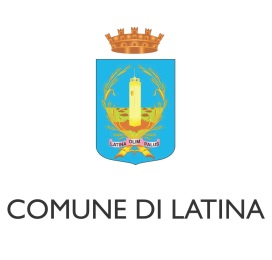 Richiesta certificazione anagrafica e di stato civile onlineIl sottoscritto (Cognome e nome)___________________________________________________________nato  a____________________________________il___________________residente in   ____________________  Via/ Piazza_________________________________________  telefono ______________________indirizzo email _______________________________________________________ a norma degli artt.33 e 35 del d.P.R. 30.05.1989, n. 223 e/o degli artt. 106,107 e 108 del d.P.R. 3.11.2000 n.396 CHIEDEIl rilascio della sottoelencata certificazione(contrassegnata con X) * **: □ Certificato di Residenza □ Certificato di Stato di Famiglia □ _________________________________________________________________________________ a nome di (qualora sia per persona diversa dal richiedente): Cognome______________________________________nome______________________________luogo e data di nascita_________________________________________________________________ consapevole che in caso di dichiarazione mendace sarà punito ai sensi del Codice Penale secondo quanto prescritto dall'art. 76 del D.P.R. 445/2000 e che inoltre, qualora dal controllo effettuato emerga la non veridicità del contenuto di taluna delle dichiarazioni rese, decadrà dai benefici conseguenti al provvedimento eventualmente emanato sulla base della dichiarazione non veritiera (art.75 del D.P.R. 445/2000), DICHIARA□ Che tale certificato è richiesto in esenzione dal bollo per uso (contrassegnato con X) : □ Notifica atti giudiziari (allegare  copia cartellino professionale avvocato richiedente) □ ai sensi art. 32 d.a. C.P.P. – recupero crediti difensori d’ufficio (allegare cartellino professionale avvocato richiedente) □ __________________________________________________________________ (Vedere tabella allegata) □ Che tale certificato è richiesto in bollo. Dichiara, inoltre, di essere informato, ai sensi dell'art.13 del d.lgs 196/2003, che i dati raccolti saranno utilizzati per il rilascio di quanto richiesto. ATTENZIONE! I CERTIFICATI ED ESTRATTI DI NASCITA, MATRIMONIO E MORTE SONO ESENTI DA BOLLO  Firma leggibile del richiedente Latina____________________________ Allegare copia del documento di riconoscimento * Si rammenta che a seguito dell'entrata in vigore della legge di stabilità (L. 183/2011), dal 1° gennaio 2012, “ le Amministrazioni pubbliche e i gestori di pubblici servizi sono tenuti ad acquisire d’ufficio le informazioni oggetto delle dichiarazioni sostitutive di cui agli artt. 46 e 47 (DPR 445/00) …..ovvero ad accettare la dichiarazione sostitutiva prodotta dall’interessato”. Sulle certificazioni rilasciate dal Servizio Demografico ai sensi stesso art. 15 l. 183/2011, è riportano, a pena di nullità, la dicitura: "il presente certificato non può essere prodotto agli organi della pubblica amministrazione o ai privati gestori di pubblici servizi.". ** Il certificato sarà inviato a mezzo pec con firma autografa dell’ufficiale d’anagrafe omessa, ai sensi dell’art.3 del d.lgs. n. 39/1993